◆発達障がい者サポーター養成講座を実施します◆◇日時：５月２５日（金）　１５：００～１６：３０◇場所：宮田村民会館　２階　第3，4，5研修室◇対象：村内在住・在勤者および地域の皆さま◇目的：宮田村では、発達障がいのある方やそのご家族のみなさまが安心して生活できる村作りを目指しています。地域、職場、学校等において、発達障がいについて正しい知識を持ち理解を深めていただくことで、発達障がいの方やご家族のみなさまが安心して過ごしていただくことができると考えます。村では、発達障がいの理解の輪を広げるために、「発達障がい者サポーター養成講座」を今年度は２回実施します。５月２５日（金）は村民の皆様を対象に、１０月１日（月）は１５時と１６時の２回、行政関係者と村民の方を対象に実施します。多くの皆様のご参加をお待ちしております。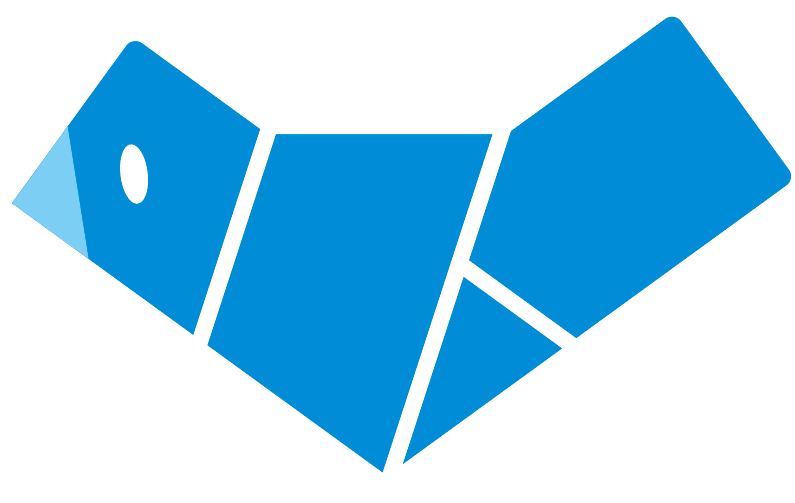 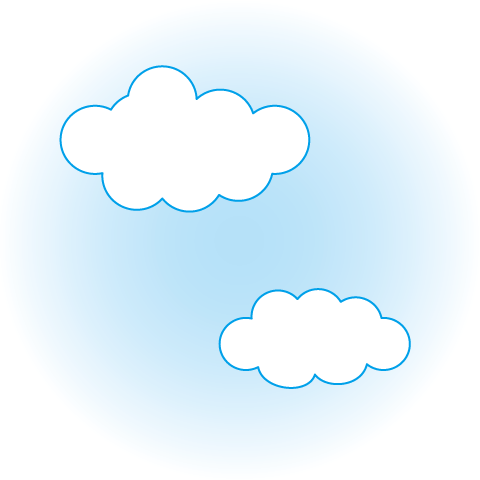 発達障がいのある方の中には、周囲に特性を理解されていないことで、社会生活の中で苦しい思いをしている人がいます。また、そのご家族も、「親の育て方が悪い」「愛情不足」といういわれのない誤解に悩んでいることがあります。発達障がいの方が困った時に、近くで見守る人がいることは、とても安心です。発達障がい者サポーターとは● 「特別何かをしなければいけない」ということではありません。● 発達障がいについての理解者で、発達障がいの方を身近で見守り、味方になってくれる存在です。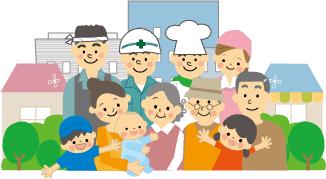 